Profesionālo kvalifikāciju apliecinošā dokumenta sērija ____________ Nr._____________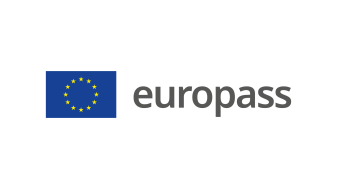 Pielikums profesionālo kvalifikāciju apliecinošam dokumentam(*) Latvija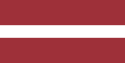 1. Profesionālo kvalifikāciju apliecinošā dokumenta nosaukums(1) Diploms par profesionālo vidējo izglītību Profesionālās kvalifikācijas apliecībaProfesionālā kvalifikācija: Mašīnbūves tehniķis(1) oriģinālvalodā2. Profesionālo kvalifikāciju apliecinošā dokumenta nosaukuma tulkojums(2) A diploma of vocational secondary education A vocational qualification certificateVocational qualification: Mechanical engineering technician**(2) Ja nepieciešams. Šim tulkojumam nav juridiska statusa.3. Kompetenču raksturojumsMašīnbūves tehniķis īsteno mašīnbūves un/ vai metālapstrādes ražošanas darbus, izstrādā operāciju kartes, sagatavo tehnoloģiskās līnijas ražošanas procesam, izgatavo nestandarta un sarežģītas palīgierīces un instrumentus un iestata iekārtu parametrus.Apguvis kompetences šādu profesionālo pienākumu un uzdevumu veikšanai:3.1. Darba aizsardzības noteikumu, vides aizsardzības un darba tiesisko attiecību nosacījumu organizēšana: ‒ nodrošināt individuālo un kolektīvo aizsardzības līdzekļu lietošanu; ‒ novērtēt aprīkojuma un instrumentu atbilstību darba uzdevumam un darba drošības prasībām; ‒ sniegt pirmo palīdzību; ‒ organizēt darba aizsardzības noteikumu ievērošanu; ‒ organizēt elektrodrošības un ugunsdrošības noteikumu ievērošanu; ‒ organizēt vides aizsardzības prasību ievērošanu; ‒ ievērot darba tiesisko attiecību nosacījumus; ‒ pielietot darba procesā nekaitīgus un drošus darba paņēmienus; 3.2. Darba uzdevuma analizēšana: ‒ komunicēt ar klientu; ‒ izvērtēt tehnoloģiskās iespējas; ‒ strādāt ar mašīnbūves un metālapstrādes iekārtu tehnisko dokumentāciju;  ‒ novērtēt mašīnbūves un metālapstrādes materiāli tehnisko bāzi; ‒ izvērtēt nepieciešamos darba resursus; ‒ izstrādāt pasūtījuma izpildes laika grafiku. 3.3. Tehnoloģiskā procesa organizēšana; ‒ izstrādāt metālapstrādes tehnoloģisko procesu; ‒ veikt nepieciešamo materiālu pieprasījumu; ‒ veikt nepieciešamo instrumentu pasūtījumu darba galdiem; ‒ veikt nepieciešamo rokas instrumentu pasūtījumu; ‒ veikt komplektējošo izstrādājumu pasūtījumu; ‒ izveidot darba uzdevumus. 3.4. Tehnoloģiskā procesa vadīšana: ‒ pārbaudīt iekārtu gatavību darbam; ‒ nodrošināt nepieciešamo instrumentu, rezerves daļu un palīgmateriālu krājumus; ‒ organizēt tehnoloģisko iekārtu un aprīkojuma tehnisko apkopi; ‒ definēt un nodot darba uzdevumus izpildītājiem; ‒ kontrolēt tehnoloģiskā procesa ievērošanu. 3.5. Remonta darbu veikšana: ‒ pieņemt operācijas izpildītāja darbu ievērojot darba uzdevuma prasības; ‒ pārbaudīt izstrādājuma atbilstību tehniskajai un tehnoloģiskajai dokumentācijai; ‒ novērst konstatētos defektus; ‒ analizēt brāķa rašanās cēloņus; ‒ nodot izstrādājumu pasūtītājam. 3.6. Profesionālās darbības vispārējo pamatprincipu īstenošana un ievērošana: ‒ sazināties valsts valodā un vismaz divās svešvalodās; ‒ sadarboties, ievērojot pozitīvas saskarsmes principus; ‒ pielietot matemātikas un fizikas pamatprincipus profesionālajā darbībā; ‒ pilnveidot profesionālo kvalifikāciju; ‒ attīstīt zināšanas informācijas tehnoloģiju lietojumprogrammās; ‒ iesaistīties uzņēmuma darbības attīstībā.Papildu kompetences:<<Aizpilda izglītības iestāde>>;...;...;...4. Nodarbinātības iespējas atbilstoši profesionālajai kvalifikācijai(3)Strādāt ar mašīnbūvi un metālapstrādi saistītos uzņēmumos. (3) Ja iespējams5. Profesionālo kvalifikāciju apliecinošā dokumenta raksturojums5. Profesionālo kvalifikāciju apliecinošā dokumenta raksturojumsProfesionālo kvalifikāciju apliecinošo dokumentu izsniegušās iestādes nosaukums un statussValsts iestāde, kas nodrošina profesionālo kvalifikāciju apliecinošā dokumenta atzīšanu<<Dokumenta izsniedzēja pilns nosaukums, adrese, tālruņa Nr., tīmekļa vietnes adrese; elektroniskā pasta adrese. Izsniedzēja juridiskais statuss>>Latvijas Republikas Izglītības un zinātnes ministrija, tīmekļa vietne: www.izm.gov.lvProfesionālo kvalifikāciju apliecinošā dokumenta līmenis(valsts vai starptautisks)Vērtējumu skala/Vērtējums, kas apliecina prasību izpildiValsts atzīts dokuments, atbilst ceturtajam Latvijas kvalifikāciju ietvarstruktūras līmenim (4. LKI) un ceturtajam Eiropas kvalifikāciju ietvarstruktūras līmenim (4. EKI).Profesionālās kvalifikācijas eksāmenā saņemtais vērtējums ne zemāk par "viduvēji – 5"(vērtēšanā izmanto 10 ballu vērtējuma skalu).Pieejamība nākamajam izglītības līmenimStarptautiskie līgumi vai vienošanāsDiploms par profesionālo vidējo izglītību dod iespēju turpināt izglītību 5. LKI/5. EKI vai 6.LKI/ 6.EKI līmenī.<<Ja attiecināms. Aizpilda izglītības iestāde, gadījumā, ja noslēgtie starptautiskie līgumi vai vienošanās paredz papildu sertifikātu izsniegšanu. Ja nav attiecināms, komentāru dzēst>>Juridiskais pamatsJuridiskais pamatsProfesionālās izglītības likums (6. pants).Profesionālās izglītības likums (6. pants).6. Profesionālo kvalifikāciju apliecinošā dokumenta iegūšanas veids6. Profesionālo kvalifikāciju apliecinošā dokumenta iegūšanas veids6. Profesionālo kvalifikāciju apliecinošā dokumenta iegūšanas veids6. Profesionālo kvalifikāciju apliecinošā dokumenta iegūšanas veids Formālā izglītība: Klātiene Klātiene (darba vidē balstītas mācības) Neklātiene Formālā izglītība: Klātiene Klātiene (darba vidē balstītas mācības) Neklātiene Ārpus formālās izglītības sistēmas apgūtā izglītība Ārpus formālās izglītības sistēmas apgūtā izglītībaKopējais mācību ilgums*** (stundas/gadi) _______________Kopējais mācību ilgums*** (stundas/gadi) _______________Kopējais mācību ilgums*** (stundas/gadi) _______________Kopējais mācību ilgums*** (stundas/gadi) _______________A: Iegūtās profesionālās izglītības aprakstsB: Procentos no visas (100%) programmas B: Procentos no visas (100%) programmas C: Ilgums (stundas/nedēļas)Izglītības programmas daļa, kas apgūta izglītības iestādē<<Ieraksta izglītības programmas apjomu (%), kas apgūts izglītības iestādes mācību telpās>><<Ieraksta izglītības programmas apjomu (%), kas apgūts izglītības iestādes mācību telpās>><<Ieraksta izglītības programmas apjomu (stundās vai mācību nedēļās), kas apgūts izglītības iestādes mācību telpās>>Izglītības programmas daļa, kas apgūta praksē darba vietā, t.sk. darba vidē balstītās mācībās<<Ieraksta izglītības programmas apjomu (%), kas apgūts ārpus izglītības iestādes mācību telpām,t.i. praktiskās mācības uzņēmumā/-os, mācību praksē darba vietā, darba vidē balstītas mācības>><<Ieraksta izglītības programmas apjomu (%), kas apgūts ārpus izglītības iestādes mācību telpām,t.i. praktiskās mācības uzņēmumā/-os, mācību praksē darba vietā, darba vidē balstītas mācības>><<Ieraksta izglītības programmas apjomu (stundās vai mācību nedēļās), kas apgūts ārpus izglītības iestādes mācību telpām,t.i. praktiskās mācības uzņēmumā/-os, mācību praksē darba vietā, darba vidē balstītas>>*** Attiecināms uz formālajā ceļā iegūto izglītību.Papildu informācija pieejama:www.izm.gov.lv https://visc.gov.lv/profizglitiba/stand_saraksts_mk_not_626.shtmlNacionālais informācijas centrs:Latvijas Nacionālais Europass centrs, http://www.europass.lv/ *** Attiecināms uz formālajā ceļā iegūto izglītību.Papildu informācija pieejama:www.izm.gov.lv https://visc.gov.lv/profizglitiba/stand_saraksts_mk_not_626.shtmlNacionālais informācijas centrs:Latvijas Nacionālais Europass centrs, http://www.europass.lv/ *** Attiecināms uz formālajā ceļā iegūto izglītību.Papildu informācija pieejama:www.izm.gov.lv https://visc.gov.lv/profizglitiba/stand_saraksts_mk_not_626.shtmlNacionālais informācijas centrs:Latvijas Nacionālais Europass centrs, http://www.europass.lv/ *** Attiecināms uz formālajā ceļā iegūto izglītību.Papildu informācija pieejama:www.izm.gov.lv https://visc.gov.lv/profizglitiba/stand_saraksts_mk_not_626.shtmlNacionālais informācijas centrs:Latvijas Nacionālais Europass centrs, http://www.europass.lv/ 